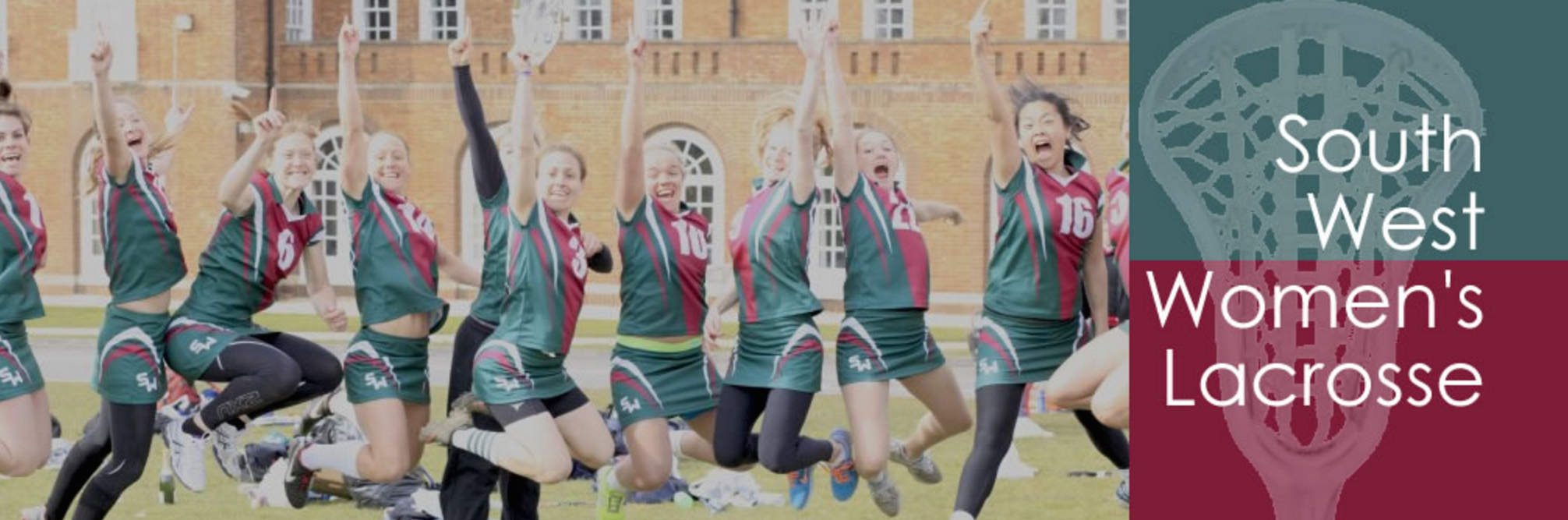 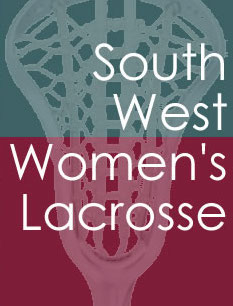 SW Premiership League 2019/20Competition Rules & RegulationsTeams1.1   Squad Lists1.1a All registered teams will be required to submit a Squad List at the start of the season, detailing player name, EL registration number and relevant qualifications. 1.1b The Squad List size is unlimited, but must only contain players who are registered with EL with the club they are competing for1.1c Squad lists must clearly indicate the 4 level 1, and 1 level 2 umpires.1.1d Squad lists may be added to throughout the season. Team captains can submit names and registration numbers of players they would like to add, along with a reason why they were not included in the initial Squad List, to the League Secretary. If a team wants to add a player prior to a tournament date, they must do so before submitting their team sheet. This is to allow the League Secretary time to check & approve/decline the addition before the competition date.1.2 Team Sheets1.2a Teams must submit a team sheet of no more than 18 players prior to each tournament date. 1.2b Players on the Team Sheet must have been submitted to the league as part of the Squad List, prior to submitting the Team Sheet.1.2c Team sheets must clearly indicate the 2 umpires that will be part of/accompanying the team. Teams may use “external” officials, they should be declared as part of your Squad List.	1.2d Team Sheets must be submitted to the league secretary no later than Wednesday 5pm preceding the tournament.Please make sure you have read the League Rules & Regulations document for further information regarding team sheets, squad lists, player eligibility and tournament day protocols.League Structure2.aThe league is comprised of EIGHT teams. Each team will play each other twice over the course of 5 tournaments. These games have been scheduled in advance on the assumption that all teams will attend all tournaments.2.b The results from the first 5 tournaments will place teams from 1st to 8th. At the final tournament, the top 4 teams will be placed into one group and the bottom 4 into another group. The groups will then play a round robin (3 games per team). 2.c The team with the highest number of league points at the end of the final tournament, including all previous tournament results, shall be deemed the winner of the league.2.d All tournament games will be 15minute halves, with 5minute half time. 2.e Teams will be allowed a maximum of 1 time out per game.Tournament Days3.a Teams must confirm their attendance at each tournament by submitting a team sheet no later than 5pm the Wednesday before the tournament.3.b Tournament day schedules will run as follows:	10:00 Team arrival & Registration	10:30 Captain’s Briefing	10:45 Team Stick Checks	11:00 Games Start	15:30 Games FinishLeague Points4.a Teams will be awarded points for each game they compete in as follows:	Win = 3 points	Draw = 1 point	Lose = 0 points4.b Total league points at the end of the final tournament will determine the League Winner. In the event of draw at the top of the league table after the conclusion of the final tournament, the winner shall be determined as follows:1. Overall goal difference will be calculated for the two teams, highest goal difference wins2. If goal difference is equal, Goals Scored will determine the league winner3. If Goals Scored is equal, the two teams will play in a knockout match to determine the winner. 4.c Any team who forfeits a scheduled fixture will receive (minus) -1 league point. The team awarded the “walkover win” will receive 3 points, and a score of 5-0.IMPORTANT: All games have been scheduled in advance. Non-attendance at a tournament will result in minimum of 2 and a maximum of 3 missed fixtures.